Тема: «Космос.»Цели:1. Обогащение и активизация словаря по теме «Космос».2. Закрепление навыка воспроизведения ритмического рисунка по заданному образцу.3. Закрепление навыка образования родительного падежа имен существительных множественного числа.4. Закрепление навыка образования сложных слов.5. Закрепление навыка образования относительных прилагательных.6. Развитие мышления, памяти, внимания, зрительного восприятия.7. Развитие общей моторики.Оборудование: изображения космоса, планет, космических объектов, самолета, лампочки, набор счетных палочек, мяч.Ход занятияОрганизационный момент.Взрослый отхлопывает разный ритмический рисунок, ребенок пытается его повторитьII. Основная часть.1. Беседа о космосе.Вспомнить, что ты знаешь о КОСМОСЕ? Как звали первого космонавта (Юрий Гагарин)? Как называется планета,  на которой мы живем (Земля)? Опиши пожалуйста  космический корабль? Попробуй составить рассказ  о полете космонавта в космос.2. Игра «Один - много».Взрослый предлагает ребёнку  сказать, чего много в космосе. Например: спутник — много спутников.Звезда — много…           Планета — много…      Ракета — много…      Метеорит — много… Космонавт — много…   Станция — много…      Скафандр — много…3. Игра «Сложные слова».Взрослый: Я буду называть два слова, а вы из этих словсоставите одно. Например: Звезды падают — звездопад.Ходит по луне —         Летает к звездам —           Звезды падают —     Длинный хвост —- Придумайте предложения с этими словами. 4. Физкультминутка.Взрослый считает и показывает движения — ребёнок повторяет:10 — поднять руки вверх9 — наклонится вперед8 — вернуться в исходное положение7 — опустить руки6 — присесть5 — встать4 — круговые движения руками3 — поворот влево2 — поворот вправо1 — согнуть ноги в коленяхПуск — подпрыгнуть«Ракета»: 5. Игра с мячом «Измени слово».Взрослый: Я буду кидать мяч и называть слово — предмет, а ты измените его на слово — признак, чтобы оно отвечало на вопрос «какой?». Например: солнце — солнечный.Звезда —                      Космос —                          Орбита —Спутник —                    Луна —6. Игра «Четвёртый лишний».Найди лишнюю картинку и объяснить свой выбор: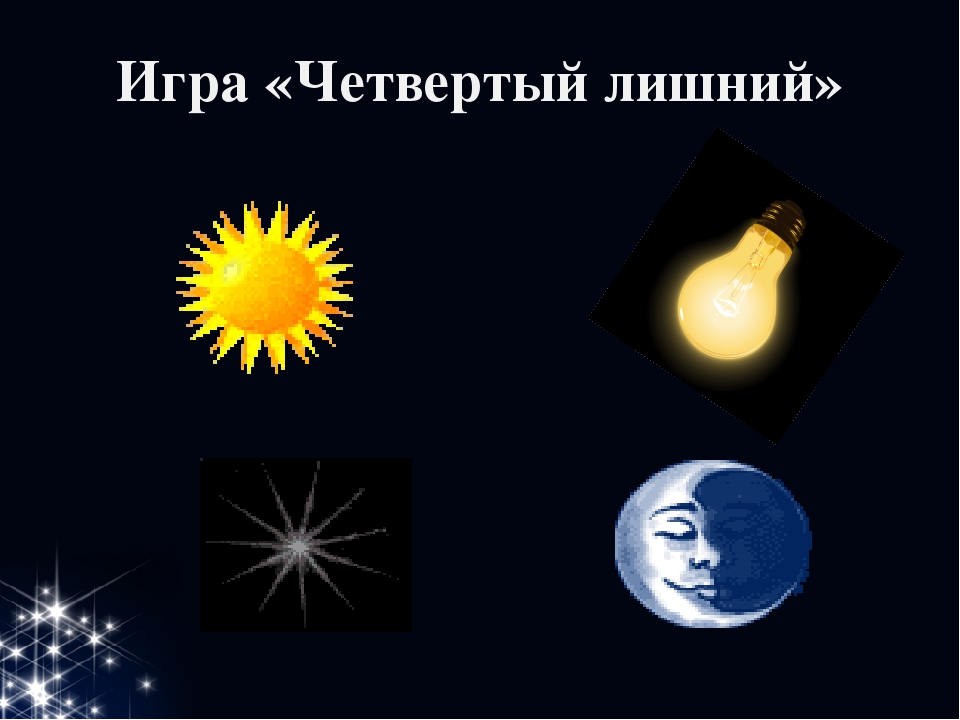 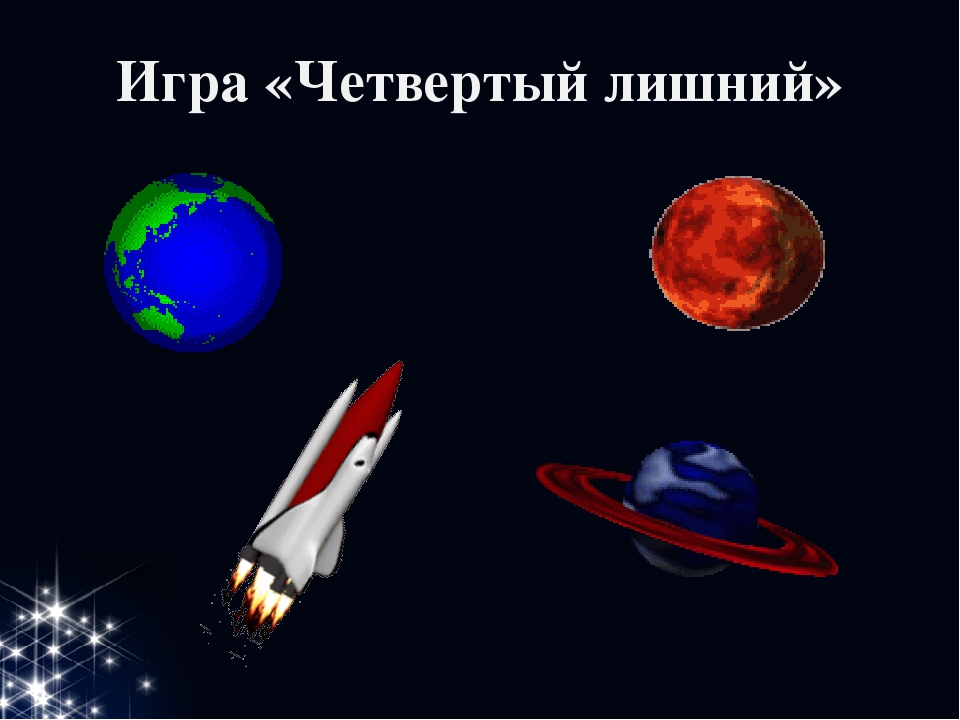 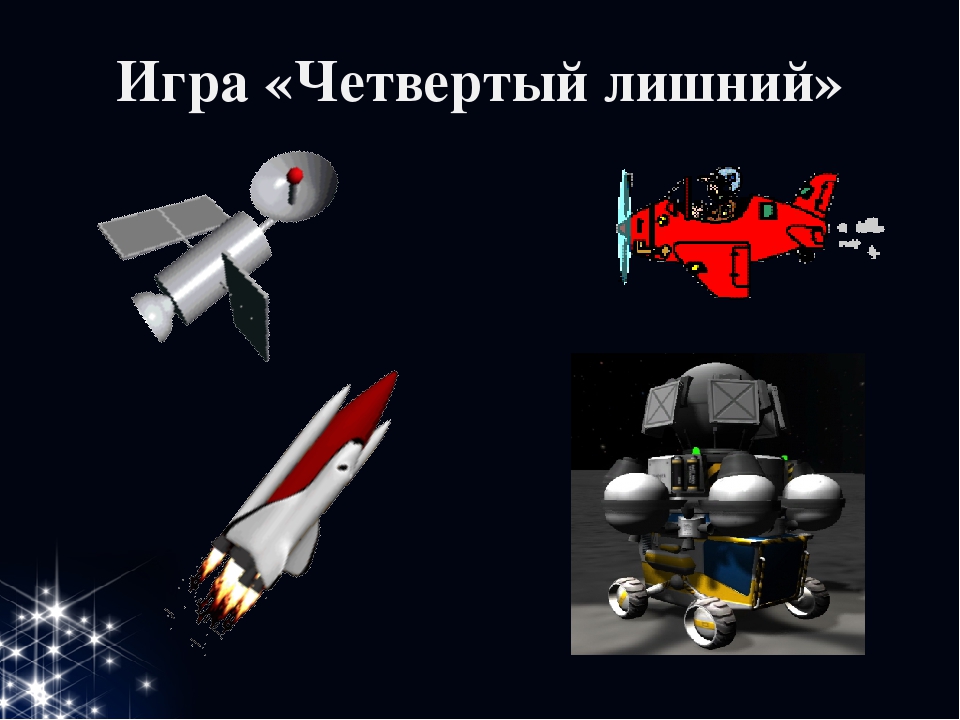 7. Построй ракету.Из счетных палочек построить ракету (без наглядного образца). Назвать и показывает части ракеты(хвост, нос, кабина…).III. Итог занятия. О чем мы говорили сегодня? В какие игры играли?А сейчас мы с вами детиУлетаем на ракетеМаршировать на местеНа носки поднимисьТянутся, подняв руки над головой, сомкнув ихА потом руки внизОпускают рукиРаз, два, три, потянисьТянутся Вот летит ракета ввысь!Хлопки в ладоши